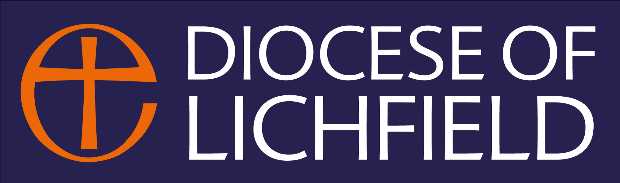 Application for a Reader PtOPlease complete the form below, either electronically or by hand, and return a signed copy, to Cath Hughes, Vocations and Training Co-ordinator, St Mary’s House, The Close, Lichfield, WS13 7LD. (email: cathy.hughes@lichfield.anglican.org)Part 1 – Personal DetailsPart 2 – Safeguarding and Disclosure and Barring ServiceSafeguarding TrainingChurch of England Leadership or PtO Pathway Safeguarding TrainingSafeguarding Training is valid for 3 years.Disclosure and Barring Service (DBS) ClearanceEnhanced Certificate for Adult and Child Workforce, including Adult and Child barred list checks.DBS certificates are valid for 3 years.Part 3 – Confirmation of SupportPlease note, if applying for a Reader PtO in more than one parish, we require a copy of Part 3 of this application to be completed for each PCC/DCC or equivalent.is applying for Permission to Officiate as a Reader in:We confirm that:there have been no safeguarding issues concerning this applicant;we support the ongoing ministry of this applicant.TO BE COMPLETED BY APPLICANT:TO BE COMPLETED BY INCUMBENT (OR EQUIVALENT):TO BE COMPLETED BY PCC/DCC SECRETARY:Surname:First name(s):Preferred name:Title:Address:Home phone:Mobile:Email:Date of birth:////Name and title of partner or spouse:Date of Training://Date of Disclosure: Date of Disclosure: /////Disclosure number:Name of Reader:Parish(es) / Benefice:Signed:Date:Print Name:Parish:Signed:Date:Print Name:Parish:Signed:Date: